General Expectations for support staff:The duties may be varied to meet changed circumstances in a manner compatible with the post held, at the reasonable direction of the Head teacher. This job description does not form part of the contract of employment.  It describes the way in which the member of staff is expected and required to perform and complete the particular duties as set out above.Health & WellbeingArchbishop Benson School is committed to being a mindful organisation that actively values the health & wellbeing of everyone in the school. We strive to make it so. We recognise that every individual has a right to:Mental. Emotional, social and physical wellbeingExperience personal achieveArchbishop Benson School is dedicated to ensuring these rights are delivered. As employers, we recognise that employee engagement is critical in ensuring that health and wellbeing provision is meaningful and successful. We are all responsible for creating an organization that promotes health and wellbeing strategies.Health & Wellbeing strategies are opportunities to advance our workforce to a distinctive level. Inspirational learning environments can be created with a motivated, valued and dynamic workforce. Health & Wellbeing is core to a first class workforce where the pupils will be rewarded with outstanding outcomes.A meaningful and successful Health & Wellbeing provision involves the engagement of all employees, therefore it is the aim of Archbishop Benson School that each individual will:Promote healthy life style choices during the school dayBe a positive role modelBe responsible for actively seeking support if it is needed, professionally or personallyParticipate in personal and professional development opportunities, strategies and trainingHLTA StandardsThose awarded HLTA status must demonstrate, through their practice, that they:Professional Attributes1 Have high expectations of children and young people with a commitment to helping them fulfil their potential2 Establish fair, respectful, trusting, supportive and constructive relationships with children and young people3 Demonstrate the positive values, attitudes and behaviour they expect from children and young people4 Communicate effectively and sensitively with children, young people, colleagues, parents and carers5 Recognise and respect the contribution that parents and carers can make to the development and wellbeing of children and young people6 Demonstrate a commitment to collaborative and cooperative working with colleagues7 Improve their own knowledge and practice including responding to advice and feedbackProfessional Knowledge and Understanding8 Understand the key factors that affect children and young people's learning and progress9 Know how to contribute to effective personalised provision by taking practical account of diversity10 Have sufficient understanding of their area(s) of expertise to support the development, learning and progress of children and young people11 Have achieved a nationally recognised qualification at level 2 or above in English/literacy and Mathematics/numeracy12 Know how to use ICT to support their professional activities13 Know how statutory and non‐statutory frameworks for the school curriculum relate to the age and ability ranges of the learners they support14 Understand the objectives, content and intended outcomes for the learning activities in which they are involved15 Know how to support learners in accessing the curriculum in accordance with the special educational needs (SEN) code of practice and disabilities legislation16 Know how other frameworks, that support the development and well‐being of children and young people, impact upon their practice Professional Skills*Planning and Expectations17 Use their area(s) of expertise to contribute to the planning and preparation of learning activities18 Use their area(s) of expertise to plan their role in learning activities19 Devise clearly structured activities that interest and motivate learners and advance their learning20 Plan how they will support the inclusion of the children and young people in the learning activities21 Contribute to the selection and preparation of resources suitable for children and young people's interests and abilitiesMonitoring and Assessment22 Monitor learners' responses to activities and modify the approach accordingly23 Monitor learners' progress in order to provide focused support and feedback24 Support the evaluation of learners' progress using a range of assessment techniques25 Contribute to maintaining and analysing records of learners' progressTeaching and Learning Activities26 Use effective strategies to promote positive behaviour27 Recognise and respond appropriately to situations that challenge equality of opportunity28 Use their ICT skills to advance learning29 Advance learning when working with individuals30 Advance learning when working with small groups31 Advance learning when working with whole classes without the presence of the assigned teacher32 Organise and manage learning activities in ways which keep learners safe33 Direct the work, where relevant, of other adults in supporting learning*Teaching and learning activities must take place under the direction of a teacher and in accordance with arrangements made by the headteacher of the school.Archbishop Benson Primary School Motto: Fun & Learning, Hand in Hand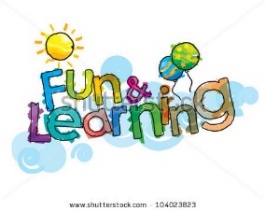 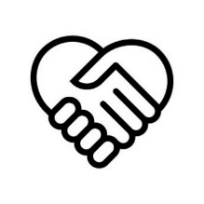 JOB DESCRIPTION FOR HLTA  (PPA)JOB DESCRIPTION FOR HLTA  (PPA)Job Title: Higher Level Teaching Assistant (Grade G1)Key Stage/Year GroupAs outlined in job advertHours:FTE per week  as outlined in job advert (days and times of the week to be agreed)Salary Range:Pay range as outlined in advert (dependent on skills and experience offered to the school)Responsible to:HT/DHT/AHT/Phase Group Leader/SENCO/Teaching staffDirect Supervisory Responsibility for:Other TAs & helpers when undertaking HLTA role within classroomsImportant Functional Relationships:  Internal/External Teachers, pupils, support staff, parentsMain Purpose of Job:To consistently and effectively demonstrate HLTA knowledge, understanding, attributes and skills (see below) with day-to-day practice To support teaching staff in the development and education of children including the provision of specialist skills and knowledge at an advanced level across a specific discipline or a range of disciplines. To proactively support teaching staff in the development and education of children. To support the curriculum and the school through the provision of high level assistance to teachers in the practical organisation of class activities, undertaking group work and ensuring the welfare and development of pupilsTo take a pro-active role in the support of the educational, social, emotional and physical needs of the pupilsTo be able to work effectively with teachers, TAs & SENTAs to meet the needs of pupils with specific special education needsMain Duties and Responsibilities: To consistently and effectively undertake the duties of a general teaching assistant and in addition undertake all or most of the following as agreed with teaching staff and senior leaders, and with minimum supervision Support for teachers Assist designated teacher(s) with the teacher’s responsibilities for planning and teaching the agreed curriculum and, at the teacher’s direction, specifically to:Plan effectively to deliver curriculum-based lessons across the school within PPA time Organise and manage learning sessions with specified classes and/or groups of pupilsMonitor and assess specified individuals and groups of pupils in accordance with the monitoring and assessment arrangements for the schoolProvide information and reports as required on the achievement and progress of pupilsIn an emergency, on a short-term basis, supervise the class until the teacher returns or alternative arrangements are made During short, planned absences of the classroom teacher, give lessons planned by a teacher or supervise work set by a teacher, with support from another suitable adult where the lessons or activities have been planned on the assumption that more than one adult will be presentWork with parents to enhance pupils’ learning and development including taking the lead role in home visits if required.Supervise and support the work of other teaching assistants in the classSupport for pupilsEstablish supportive relationships with the pupils to encourage acceptance, inclusion, social integration and individual development, promoting and reinforcing pupils’ self-esteem.Ensure that pupils needs are prioritised and to have a clear sight of how this role impacts on the school and the pupils at all times  Use specialist skills to meet the intellectual, physical, social and emotional needs of classes groups & individual pupil. Assess the needs of pupils and contribute to the development of EHCPs and other plans.Deal with the personal care needs of children where appropriate in line with school & LA protocols and guidanceSupport for the schoolLead for the whole school in a designated specialist area and share expertise and skills with others Be proactive in engaging with the school’s vision, direction and improvement priorities Adhere to the ethos of the schoolContribute to the identification and planning of out of school learning activities to consolidate and extend work carried out in class.Undertake appropriate professional development including adhering to the principle of performance management.Attend appropriate staff meetings school-based INSET and parents’ evenings as appropriate or as required by the schoolOtherFulfil responsibility for promoting and safeguarding the welfare of children and young people he/she is responsible for or comes into contact with. Be aware of confidential issues linked to home/pupil/teacher/school work and to ensure the confidentiality of such sensitive information Be aware of and work in accordance with the school’s child protection policies and procedures, and to raise any concerns relating to such procedures which may be noted during the course of duty. Ensure all tasks are carried out with due regard to Health and SafetyAssist with lunch and break time supervision of children on a rota basis in accordance with the School’s Policy for Playground Supervision.Accompany children on educational visits and outings as supervised by the teacher or senior leadersAdminister basic first aid and assist in the dispensing of medically prescribed controlled drug in line with school procedures if trained Carry out administrative tasks associated with all of the above duties as directed by the HT/DHT/AHT/Phase Group leaderGeneral:To ensure that pupils needs are prioritised and to have a clear sight of how this role impacts on the school’s pupils at all timesTo act as a professional team member and provide support and cover for other staff where needs arise To contribute towards the ethos of the school and be a supportive and proactive member of staffSet an example of personal integrity and professionalismDemonstrate flexibility within the working day & within working practicesMaintain confidentiality of information acquired in the course of undertaking duties for the schoolBe aware of and adhere to all school policies and procedures Be responsible for your own continuing self-development and be responsive to professional feeddbackBe responsible for engaging with the school’s communication systems and remaining abreast of changes & developments To be aware of and adhere to applicable rules, regulations, legislation and procedures including the Schools Equal Opportunities Policy and Code of Conduct, national legislation (including Health and Safety, Data Protection)Undertake any other duties as commensurate within the grade in order to ensure the smooth running of the school  as required by the HT/DHT/AHT/Phase Group leaderSpecial Conditions related to the postArchbishop Benson Primary School is committed to safeguarding, promoting the welfare of children and to ensuring a culture of valuing diversity and ensuring equality of opportunities.Successful applicants must be suitable to work with children and will need to undertake the following before commencing employment: Enhanced Disclosure & Barring Service (DBS) Certificate with barred list informationReceipt of two satisfactory employer references one of which must be from your current or most recent employerSatisfactory verification of relevant qualificationsSatisfactory health check All new employees will be required to undertake mandatory training required by the school.